Reformovaná teologická fakulta Univerzita J. Selyeho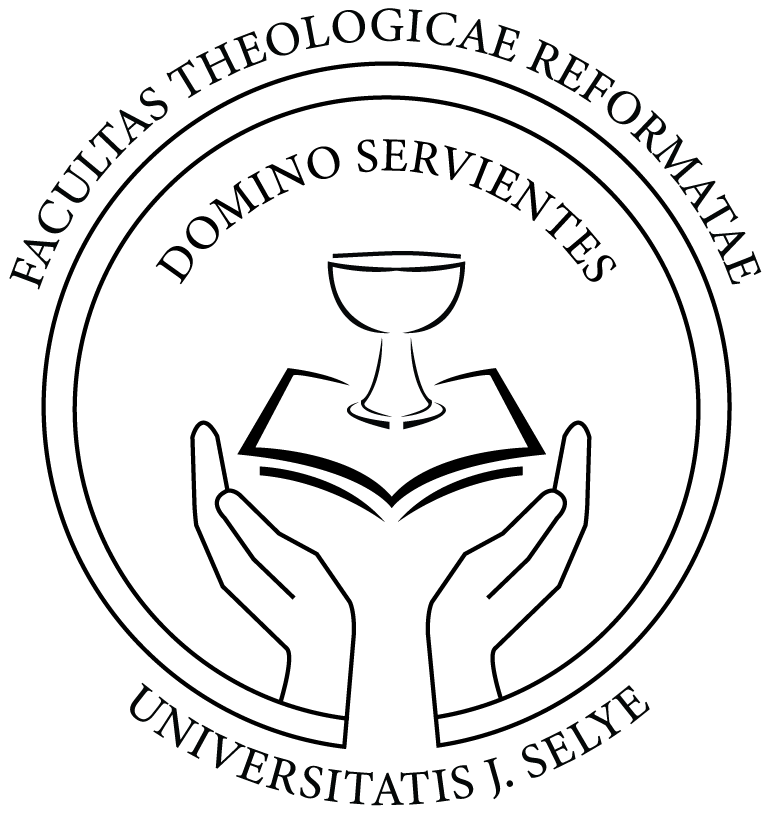 Dlhodobý zámerReformovanej teologickej fakulty Univerzity J. Selyehona roky 2022 – 2027Komárno 2022ObsahÚvodDlhodobý zámer Reformovanej teologickej fakulty Univerzity J. Selyeho na roky 2022-2027 nadväzuje na Dlhodobý zámer Reformovanej teologickej fakulty Univerzity J. Selyeho na roky 2016-2021, ktorý bol schválený Akademickým senátom Reformovanej teologickej fakulty Univerzity J. Selyeho (ďalej: RTF UJS). Vypracovanie dlhodobého zámeru je v súlade s § 20 ods. 1 písm. d) zákona č. 131/2002 Z.z. o vysokých školách a o zmene a doplnení niektorých zákonov v znení neskorších predpisov.Dlhodobý zámer RTF UJS, je strategickým dokumentom na obdobie 2022 až 2027. Predvída vývoj fakulty v súvislosti s trendmi spoločenského vývoja, reflektuje prebiehajúce zmeny vo vonkajšom prostredí fakulty a reaguje na výsledky diagnostiky interného prostredia, hlavne na javy ktoré vyplývajú z fungovania systému zabezpečovania kvality na RTF UJS a na Univerzite J. Selyeho. Dlhodobý zámer vychádza zo súčasného stavu a z reálnych plánov jednotlivých katedier RTF UJS. Pomenuje rozvojové aktivity a spôsob ich dosiahnutia. Obsahuje ciele a stratégiu pre ďalší rozvoj RTF UJS vo všetkých oblastiach. Dlhodobý zámer RTF UJS je dokument, ktorý bude podliehať priebežným aktualizáciám (resp. korekciám) ako aj vyhodnoteniam, reflektujúc dynamiku vývoja interného a externého prostredia, v ktorom sa RTF UJS vykonáva svoju vedecko-pedagogickú činnosť. Dlhodobý zámer je vypracovaný s cieľom systematického zvyšovania úrovne a plnenia základného poslania RTF UJS v súlade s programovými dokumentmi Univerzity J. Selyeho (ďalej UJS).Základným poslaním RTF UJS je výchova reformovaných duchovných v prvom rade pre Reformovanú kresťanskú cirkev na Slovensku. Súbežne so základným poslaním, RTF UJS zabezpečuje aj študijný program misiológia, diakonia, sociálna starostlivosť, aby absolventi tohto študijného programu (aj na I., aj na II, stupni) posilnili diakonickú službu, službu misiológie a sociálnej starostlivosti v cirkevných a necirkevných zariadeniach v prvom rade na Slovensku. Naše študijné programy potvrdila posledná komplexná akreditácia. Vo svojom bakalárskom a tak isto aj v magisterskom programe RTF UJS postupovala podľa predpisov zákona 131/2002 Z.z., ako aj požiadavkami cirkvi – Reformovanej kresťanskej cirkvi na Slovensku – na výchovu duchovných ale aj diakonov, misiológov a sociálnych pracovníkov v cirkvi. Okrem poslucháčov študijného programu Misiológia, diakonia a sociálna starostlivosť a poslucháčov študijného programu Reformovaná teológia  však vyučujeme teologické disciplíny aj katechétom, ktorí tento odbor študujú v kombinácii na Pedagogickej fakulte UJS. Tak ako aj iné sesterské ustanovizne, hlavne teologické a bohoslovecké fakulty na Slovensku i v zahraničí, okrem biblických vied, dogmatiky a etiky, cirkevných dejín a disciplín praktickej teológie, vyučujeme aj religionistiku, dejiny filozofie a cudzie jazyky: angličtinu a nemčinu, latinčinu, biblickú gréčtinu a hebrejčinu. Vyučovanie na našej fakulte sleduje najnovšie trendy vo všetkých vyučovaných vedných disciplínach. RTF UJS participuje na viacerých medzinárodných programoch a je členkou rôznych zoskupení, ako napr. „Zväzu holandských, stredoeurópskych a východoeurópskych teologických fakúlt“,  „Zoskupenia stredoeurópskych a východoeurópskych teologických fakúlt“ (SOMEF), „Coetus Theologorum“, v ktorom sú zastúpené všetky reformované teologické fakulty z Rumunska, Maďarska a Slovenska.Vyučovacím jazykom RTF UJS je maďarský a slovenský jazyk, a keď študenti vyžadujú, vyučovanie je aj v inom jazyku, sme schopní to realizovať aj v nemčine i v angličtine. Hlavnou činnosťou RTF UJS pre roky 2022 – 2027 bude aj naďalej vzdelávacia činnosť vo všetkých stupňoch akreditovaného štúdia, ktorá bude vychádzať aj z poznatkov tvorivej a vedeckovýskumnej činnosti, ktorá sa nepretržite realizuje na RTF UJS.Strategické ciele RTF UJS pre obdobie 2022 – 2027 v tejto oblasti budú zamerané na poskytovanie takého vysokoškolského vzdelávania, ktoré bude v súlade s hlavným poslaním RTF UJS a s ohľadom na aktuálne potreby a požiadavky Reformovanej kresťanskej cirkvi na Slovensku a spoločnosti.Východiská Dlhodobého zámeru RTF UJS sú dominantné strategické dokumenty, ktoré určujú a zabezpečujú smerovanie a rozvoj RTF UJS. Tie sú, najmä:Zákon č. 131/2002 Z.z. o vysokých školách a o zmene a doplnení niektorých zákonov v znení neskorších predpisov;Zákon č. 269/2018 Z.z. o zabezpečovaní kvality vysokoškolského vzdelávania a o zmene a doplnení zákona č. 343/2015 Z.z. o verejnom obstarávaní a o zmene a doplnení niektorých zákonov v znení neskorších predpisov;Dlhodobý zámer rozvoja UJS na roky 2015 – 2021;Vyhodnotenie Dlhodobého zámeru UJS na roky 2015 – 2021;Dlhodobý zámer rozvoja RTF UJS na roky 2015 – 2021;Vyhodnotenie Dlhodobého zámeru RTF UJS na roky 2015 – 2021;Výročné správy o činnosti RTF UJS;Záverečné správy zabezpečovania kvality vzdelávania na RTF UJS;Dokumenty, správy a hodnotenia v systéme zabezpečovania kvality vzdelávania na RTF UJS a na UJS;Podklady vedúcich katedier a vedenia RTF UJS;Hodnotiaca správa Akreditačnej komisie o Komplexnej akreditácii činností Univerzity J. Selyeho z roku 2009 a z roku 2016. Strategické dokumenty a rozvojové plány pre oblasť vzdelávania a vedy a výskumu SR s príslušnými podpornými dokumentmi a projektovými výzvami pre spomínané oblasti rozvoja;Výročné správy o stave vysokého školstva v SR;Stratégia celoživotného vzdelávania v SR;Príslušné dokumenty Reformovanej kresťanskej cirkvi na Slovensku, ako sú uznesenia a odporúčania Synody a Synodnej rady Reformopvanej kresťanskej cirkvi na Slovenskú, týkajúce sa vedecko-výchovnú činnosť RTF UJS.1. Stručné zhodnotenie súčasného stavu Reformovanej teologickej fakulty UJS1.1. Predstavenie Reformovanej teologickej fakulty UJSRTF UJS je jednou z troch fakúlt Univerzity J. Selyeho, ktorá bola zriadená zákonom č. 465/2003 Z.z. RTF UJS zabezpečuje tieto akreditované študijné programy:RTEdm15 – reformovaná teológia, jednoodborové štúdium, magisterský I.II. st., denná forma.MDSSdb15 – Misiológia, diakonia a sociálna starostlivosť, jednoodborové štúdium, bakalársky I. st., denná forma.MDSSdm15 – Misiológia, diakonia a sociálna starostlivosť, jednoodborové štúdium, magistersky II. st., denná forma.TEdd15 – Teológia, jednoodborové štúdium doktorandský III. st., denná forma. TEed15 – Teológia, jednoodborové štúdium doktorandský III. st., externá forma.Ďalej na RTF UJS je študijný program R-Teo – Rigorózne konanie v odbore teológia, iné (ThDr.) N st., externá forma a od 07.01.2020, Ministerstvom školstva, vedy, výskumu a športu SR bolo priznané právo uskutočňovať habilitačné konanie a konanie na vymenúvania profesorov v študijnom odbore teológia. 	RTF UJS má štyri katedry:Katedra Starej a Novej zmluvyKatedra systematickej a praktickej teológieKatedra historických viedKatedra aplikovaných viedRTF UJS na začiatku akademického roka 2021/22 má jedenásť učiteľov na plný úväzok a deväť učiteľov na čiastočný pracovný úväzok: RTF UJS na začiatku akademického roka 2021/22 má 71 zapísaných študentov na študijné programy a podľa ročníkov:1.2. Plnenie predchádzajúceho dlhodobého zámeruKomplexné vyhodnotenie plnenia predchádzajúceho dlhodobého zámeru bolo predmetom samostatného dokumentu Vyhodnotenie dlhodobého zámeru Reformovanej teologickej fakulty Univerzity J. Selyeho na roky 2016 – 2021. Tento dokument podrobne sa zaoberá mierou splnenia jednotlivých opatrení a  analyzuje ďalšie relevantné informácie a opatrenia, ktoré boli vyhodnotené ako splnené, čiastočne splnené, alebo nesplnené.Vyhodnotenie dlhodobého zámeru Reformovanej teologickej fakulty Univerzity J. Selyeho na roky 2016 – 2021 bolo prerokované všetkým relevantnými grémiami RTF UJS.2. vízia Reformovanej teologickej fakulty Univerzity J. Selyeho Vízia RTF UJS vychádza z jej 17 ročného pôsobenia, ako úspešnej vzdelávacej a výskumnej časti Univerzity J. Selyeho. Pritom sa opiera aj na skoro 100 ročnú tradíciu výchovy reformovaných duchovných, veď v roku 1925 bola reformovanou cirkvou založená teologická akadémia v Lučenci, ktorá vyškolila viac ako 110 absolventov počas svojej 14 ročnej existencie. Po II. svetovej vojne reformovaný duchovní absolvovali teológiu v Prahe, na Bohosloveckej fakulte evanjelickej. Po nežnej revolúcii Reformovaná kresťanská cirkev na Slovensku otvorila vlastnú akadémiu – Teologickú akadémiu Jána Calvína – v Komárne, z ktorej vyrástla samotná RTF UJS. Vízia stavia na hodnotách, ku ktorým RTF UJS hlási: kresťanstvo, kresťanské hodnoty a tradície, vierovyznania reformácie, Slovo Božie, viera, múdrosť, ľudskosť, zodpovednosť, akademické slobody, spolupráca.Základom vízie RTF UJS sú nasledovné hodnoty:Vzdelávanie: učitelia RTF UJS budú poskytovať programy založené na výskume, ktoré inšpirujú a motivujú do spolupráce vynikajúcich študentov. Absolventi RTF UJS budú profesionálne vyškolený odborníci a pritom aj sebavedomí ľudia, ktorí sa riadia silnými hodnotami, vierou, etikou a kresťanskými normami a sú schopní zmysluplne prispieť k rozvoju cirkvi a tým aj spoločnosti.Výskum: náš základný výskum v oblasti teológie a výsledky výskumu budú v oblastiach teológie a medzinárodnom kontexte relevantné. Umožníme a podporíme kultúru vzdelanosti, aby absolventi RTF UJS boli zástancami odborného výskumu a v duchovenskej službe dokázali aplikovať výsledky medzinárodného výskumu a boli súčasťou hodnovernej inteligencie spoločnosti.Udržateľnosť: Budeme patriť medzi najudržateľnejších teologických a bohosloveckých fakúlt a zabezpečíme udržateľnosť v kontexte rôznych vedeckých, výskumných a pedagogických aktivít, ktoré sú vykonané na RTF UJS. , v kontexteZodpovednosť: uvedomujúc svoj význam v oblasti vzdelávania, vedy a výskumu, dávame veľký dôraz na spoluzodpovednosť za kresťanský, sociálny, kultúrny, i spoločenský rozvoj cirkvi a tým aj spoločnosti. Budeme zodpovedným partnerom Reformovanej kresťanskej cirkvi na Slovensku v oblasti teológie ale aj k svojim študentom a zamestnancom.Tolerancia: vnímame našu zodpovednosť za budúcnosť cirkvi, ale aj za budúcnosť kresťanstva v spoločnosti a Európy, preto pokladáme toleranciu, ako hodnotu a prostriedok k posilneniu kresťanstva z hľadiska ekumenizmu a kladného dialógu medzi cirkvami a náboženskými spoločnosťami. RTF UJS je jediná reformovaná teologická fakulta na Slovensku, ktorá svojím výskumom a službou je uznávaná fakulta aj v medzinárodnom prostredí v Strednej Európy. Podporuje teologický výskum, inovácie v duchovenskej službe a spoluprácu s cirkvou, pritom vytvára motivačné prostredie pre svojich študentov a zamestnancov, aby činnosť na RTF UJS bola tvorivou prácou v prospech celej spoločnosti a ľudstva. Preto ctí si princípy spoločenskej zodpovednosti a spolupatričnosti. Významne sa podieľa na duchovnom a sociálnom rozvoji a obnovení tých lokalít a ľudských spolkov, kde má priamu kompetenciu, a nepriamu kompetenciu pomocou svojich absolventov. 3. poslanie Reformovanej teologickej fakulty Univerzity J. SelyehoRTF UJS ako vzdelávacia inštitúcia rozvíja harmonickú, a duševne a vo viere silnú osobnosť,  vedomosti, múdrosť, dobro a tvorivosť, kresťanskú vieru v človeku a tým prispieva k rozvoju živej viery, teologickej vzdelanosti, kresťanskej kultúry a duševného zdravia pre rozvoj cirkvi a pre blaho celej spoločnosti. RTF UJS zodpovedá  za rozvoj  vzdelanosti v duchu národných, humanitných, kresťanských, demokratických, etických a ekumenických tradícií a hodnôt.RTF UJS so svojím výskumom uskutočňuje tvorivú vedeckú a odbornú činnosť v oblasti teológie, diakonie a misiológie. Pedagogická činnosť na RTF UJS je založená  na aktuálnych poznatkoch vedy, hlavne v oblasti teológie. Hľadáme možnosti výskumno-vedeckej práce i v zmysle interdisciplinarity spolu s ostatnými fakultami Univerzity J. Selyeho.RTF UJS, ako vzdelávacia inštitúcia, vyznáva hodnoty demokracie, vzájomnej tolerancie a ekumenizmu. Ctí si národnú kultúru a národnostnú rôznorodosť v prostredí na ktoré má vplyv cez jej pôsobenia. Zohráva aktívnu úlohu s cieľom prehlbovania vzájomného porozumenia. Plne rešpektuje fakt, že okrem štátnych a spoločenských právnych noriem plne akceptuje normy vierovyznania reformovanej cirkvi a vnútorné predpisy Reformovanej kresťanskej cirkvi na Slovensku.RTF UJS, ako jediná reformovaná teologická fakulta na Slovensku, so svojimi partnermi v oblasti vedy, výskumu, a vzdelanosti prispieva ku zvyšovaniu zabezpečovania duševného zdravia a sociálneho postavenia ľudu, a k zlepšovaniu stavu kvality života. Realizovaním rôznych vzdelávacích, vedeckých, cirkevných, spoločenských i ďalších aktivít prispieva k obohateniu života tých lokalít, regiónov a ľudských komunít, na ktoré má vplyv. RTF UJS so svojou domácou i zahraničnou reputáciou spolupracuje s domácimi a zahraničnými teologickými a bohosloveckými fakultami, a inštitúciami, i inými právnymi subjektami, podporuje spoločné národné a medzinárodné projekty v oblasti teológie,  diakonie, misiológia a sociálnej starostlivosti a vytvára podmienky pre účasť členov akademickej obce na takúto spoluprácu, s cieľom aktívneho pôsobenia v národnom, európskom a medzinárodnom výskumnom priestore. Poslaním RTF UJS je uskutočňovať vzdelávaciu činnosť v oblasti teológie, šíriť vzdelanosť, uchovávať a rozvíjať poznanie, podporovať nezávislé vedecké bádanie i samostatnú umeleckú tvorbu v oblasti teológie, misiológie, diakonie a sociálnej starostlivosti a tak prispievať k vzdelanostnému a kultúrnemu rozvoju spoločnosti v kresťanskej viery, ako rozvíjať všetky procesy na fakulte tak, aby spĺňali európske štandardy kvality.4. Strategické ciele Reformovanej teologickej fakulty Univerzity J. SelyehoA. Oblasť vzdelávaniaVzdelávanie mladej generácie je prvoradou úlohou univerzít všade na svete. Profesionalita a vzdelanosť mladej generácie je zárukou pre dlhodobo udržateľný rozvoj v spoločnosti. RTF UJS si uvedomuje, že v tejto snahe má svoju špecifickú úlohu. Aj doteraz pôsobila a aj v budúcnosti bude pôsobiť ako jedinečný aktér v oblasti reformovanej teológie na Slovensku. Bude kontinuálne zvyšovať kvalitu vzdelávania, a tým chce zachovať a zvýšiť svoj dobrý kredit aj v medzinárodnom kontexte.Strategické ciele:Kvalitné vzdelávanie. Kvalitu vzdelávania realizovať jednak vedome ale prirodzene k budovaniu dobrého mena RTF UJS.Vzdelávanie pre prax. Vyškoliť odborníkov, tj. duchovných pre Reformovanú kresťanskú cirkev na Slovensku, ktorí sú kompetentný a schopný na zvestovanie Slovu Božieho, a pomáhať duševnú obnovu cirkvi, cirkevných zborov.Medzinárodný rozmer vysokoškolského vzdelávania v spolupráci s ostatnými teologickými a bohosloveckými fakultami doma i v zahraničí, v akademickej mobilita. Podľa možnosti vypracovanie nových študijných programov ktoré sú úzko späté s prejavovaním kresťanskej lásky, pomoci a tolerancie, v oblasti dobrovoľníckej činnosti (napr. vzdelávanie manažérov, organizátorov); mentálnej hygiene (napr. vzdelávanie mediatorov a odborníkov); integrácie sociálne slabých vrstiev spoločnosti (napr. vzdelávanie animátorov, manažérov, odborníkov).Opatrenia:Rozvíjať kompetenčné, celoživotné vzdelávania teológov, diakonov a misiológov. Rozvíjať dištančné formy vzdelávania, hlavne e-learning v jednotlivých študijných programov.Pravidelne prehodnocovať študijné programy za účasti zainteresovaných strán tj. Prehĺbiť kontakty Reformovanou kresťanskou cirkvou na Slovensku, a inštitúciami, a zariadeniami cirkvi, a samotnými cirkevnými zbormi. Skvalitňovať podmienky pre odbornú prax študentov ktorý sa pripravujú na duchovenskú službu do cirkevných zborov.Uzatvoriť dohody o spolupráce s vybranými teologickými a bohosloveckými fakultami zo Slovenska i zo zahraničia.Prispôsobovať a aktualizovať študijné programy podľa potreby cirkvi, v súlade víziou cirkvi.Zvyšovať podiel samostatných a autonómnych študentovBudovať intenzívnejšie prepojenie s cirkevnou praxou.V kontexte celoživotného vzdelávania zabezpečiť doškoľovanie duchovných a podľa potreby umožniť doplnenie vzdelania v jednotlivých segmentoch vedy teologickej.Podporovať mobilitu študentov a zamestnancov RTF UJS prostredníctvom ERASMUS+ ale aj skrz iných možností mobilít.Zavedenie systému mentorov pre tých potenciálnych absolventov RTF UJS, ktorí sa chystajú do cirkevnej služby. Indikátory:Počet prihlásených, prijatých a zapísaných študentov na ŠP RTF UJS.Podiel zapísaných študentov k celkovému počtu prijatých študentov na ŠP RTF UJS.Počet študentov na jednotlivých ŠP RTF UJS.Podiel študentov so špecifickými potrebami.Podiel študentov, ktorí absolvovali časť štúdia na inej teologickej alebo bohosloveckej fakulte (mobility, stáže).Priemerný počet študentov na jedného vysokoškolského učiteľa.Podiel úspešného ukončenia vzdelávania.Počet absolventov.Počet absolventov, ktorí vstúpia do duchovenskej služby.Počet spolupracujúcich cirkevných a sociálnych inštitúcii podieľajúcich sa na zabezpečovanie praxe študentov RTF UJS.Počet zmluvných partnerov: teologických a bohosloveckých fakúlt z domova i zo zahraničia. Počet kurzov celoživotného vzdelávania (doškoľovanie duchovných).Počet zapojených účastníkov celoživotného vzdelávania (doškoľovanie duchovných).Počet študentských mobilít.Počet študentov v ŠVOČ.B. Oblasť vedy a výskumuRealizácia výskumu je jednou z najdôležitejších úloh univerzít. Aj v oblasti teológie výskum generuje nové poznatky a myšlienky, ktoré sa aplikujú do duchovenskej praxi, a tým sa obnoví cirkev, ale podstata a prvoradá úloha cirkvi zostane nezmenená. RTF UJS bude sa snažiť aj naďalej vytvoriť podmienky pre podporu realizácie výskumu, špičkových vedeckých tímov a sústredí na podporu aplikovaného výskumu a na prehlbovaniu medzinárodnej vedeckej spolupráce. Ak v budúcnosti Ministerstvo školstva, vedy, výskumu a športu v rámci svojich možností opäť vypíše výzvu na podanie žiadosti o vytvorenie Centrá excelentnosti v rámci univerzít alebo ich fakúlt, tak RTF UJS bude o to uchádzať.Strategické ciele:Naďalej zabezpečiť priestor na slobodné bádanie.RTF UJS ako miesto tvorivej činnosti.RTF UJS ako partner vo výskume medzinárodného rázu.Rozšíriť počet tých študentov, ktorí sa podieľajú na výskumoch RTF UJS.Podpora aplikovaného výskumu.Opatrenia:Pravidelne vyhlasovať výzvy pre podporu grantového výskumu.Ročné podávanie vedeckých grantov VEGA, KEGA APVV aspoň z 2 katedier RTF UJS.Iniciovať a vytvoriť vnútro-univerzitné partnerstvá s ostatnými fakultami UJS na konkrétnych výskumoch.Zabezpečiť pre učiteľov RTF UJS lepšie podmienky na výskum (hlavne čas a  priestor).Motivovať tvorivých pracovníkov k dosahovaniu výskumných výstupov, hlavne v registrovaných a medzinárodne uznávaných databázach.Vytvoriť lepší priestor na zapojenie študentov do výskumnej a bádateľskej činnosti na RTF UJS.Vymedziť výskumné priority a strategické oblasti výskumu, na jednotlivých katedrách.Vytvoriť špičkových a excelentných tímov s inovačným potenciálom pre oblasti vedy a poznania.Podporovať vedecké aktivity na RTF UJS: konferencia, sympózium, workshop, atď.Zabezpečiť zverejnenie a propagáciu výstupov.Vybudovať výskumné partnerstvá s teologickými a bohosloveckými fakultami a inštitúciami doma i v zahraničí. Vytvoriť na jednotlivých katedrách virtuálne výskumné ústavy, bez právnej subjektivity. Zvýšiť úspešnosť v získavaní grantovej podpory v domácich I zahraničných grantových schémach a agentúrach.Zvýšiť členstvo učiteľov RTF UJS v profesijných a vedeckých organizácií, združení, v ktorých je potenciál na zintenzívnenie spolupráce.Vytvárať a udržiavať ponuku výstupov aplikovaného výskumu pre použitie v praxi v národnom a medzinárodnom kontexte.Zamerať sa na výskumné projekty a výskumné úlohy v spolupráci s cirkvou a inštitúciami cirkvi, na zlepšenie poznatkov súčasného života cirkevných zborov.Vytvorenie výskumného pracovného miesta na RTF UJS.Indikátory:Počet publikácií evidovaných v citačných databázach WoS a SCOPUS.Počet publikácií v iných medzinárodných uznávaných databázach.Počet publikácií na zamestnanca a ich medziročné zmeny.Počet výstupov v odbornej činnosti praktickej teológie.Počet riešených výskumných projektov z domácich zdrojov.Počet výskumných projektov financovaných mimo UJS.Počet tzv. osobných výskumných projektov učiteľov RTF UJS (Domus).Počet realizovaných výskumných projektov spolupráci s cirkvou.Počet realizovaných výskumných projektov so zapojením pracovísk viacerých súčastí univerzity.Počet realizovaných výskumných projektov so zapojením min. 2 katedier RTF UJS.Počet študentov zapojených  do realizácie výskumných projektov.Počet realizovaných vedeckých a odborných aktivít, kde RTF UJS je organizátorom alebo spoluorganizátorom.Objem finančných prostriedkov získaných z riešených projektov na jedného učiteľa RTF UJS.Počet riešených výskumných projektov zo zahraničia.Počet spoločných projektov, pri ktorých máme zahraničného partnera. Počet excelentných a výskumných tímov.Počet výstupov z jednotlivých virtuálnych výskumných ústavov RTF UJS.Počet členstiev v profesijne orientovaných združeniach.Počet medializovaných výstupov základného a aplikovaného výskumu.C. Oblasť vonkajších vzťahov a internacionalizácieV oblasti teológie, internacionalizácia a zahraničné kontakty sú tradičnou samozrejmosťou. RTF UJS bude sa snažiť aby študenti čím väčšom počte sa zapojili do mobilizácie a sa zúčastnili  na štúdium v zahraničí. RTF UJS obnoví zmluvné kontakty so všetkými ref. teologickými a bohosloveckými fakultami v Strednej Európe a s vybranými teologickými inštitúciami zo západnej Európy. RTF UJS zabezpečuje pre UJS nové potenciálne kontakty s teologickými univerzitami, fakultami a inštitúciami na zmluvné partnerstvo v rámci ERASMUS+ z mimo Európy. Posilňujeme prax hosťujúcich učiteľov na RTF UJS z iných teologických a bohosloveckých fakúlt, hlavne zo zahraničia. Reformovaná teologická fakulta má uzatvorené partnerské zmluvy v rámci programu Erasmus+ s nasledujúcimi univerzitami, resp. fakultami univerzít: Maďarsko: Lutheran Theoligical University – BudapestKároli Gáspár University – BudapestDebrecen Reformed Theological University – BudapestSárospataki Református Teológiai Akadémia – SárospatakPápai Reformed Theological Academy – PápaGál Ferenc College – SzegedRumunsko: Universitatea Babes-Bolyai – Cluj-NapocaInstitutul Teologic Protestant din Cluj-NapocaPartium Christian University – OradeaČesko: Charles University in Prague – Protestant Theological FacultyCharles University in Prague – Hussite Theological FacultyNemecko:Universität GreifswaldMartin Luther Universität Halle – WittenbergHolandsko: Theologische Universiteit Van De Gereformeerde Kerken – KampenOkrem tých Erasmus zmlúv, Reformovaná teologická fakulta má podpísané rôzne bilaterálne zmluvy o spolupráci v rámci celého sveta s nasledujúcimi inštitúciami: Honam Theological University and Seminary, Gwangju, Južná KoreaSttatsunabhängige Theologische Hochschule Basel – ŠvajčiarskoUnion Theological Seminary, FilipínskoGréckokatolická teologická fakulta Prešovskej univerzity – PrešovUniversity of Pretoria, Republic of South AfricaStockholm University – ŠvédskoInternationale Akademie für Philosophie , Bendern – Liechtenštajnsko	Strategické ciele:Medzinárodné partnerstvá na úrovni fakulty.Medzinárodné mobility.Opatrenia:Optimalizácia bilaterálnych dohôd o spolupráci s teologickými a bohosloveckými fakultami – hlavne reformovanými – z domova i zo zahraničia.Zvyšovanie podpory obojsmernej mobility študentov.Zvyšovanie intenzity mobility študentom RTF UJS.Zvyšovanie podpory obojsmernej mobility učiteľov.Optimalizácia počtu zahraničných študentov na RTF UJS.Zvýšenie počtu a podielu vysokoškolských učiteľov hosťujúcich zo zahraničia.Zvyšovanie jazykových kompetencií učiteľov a ďalších zamestnancov RTF UJS.Zvyšovanie jazykových kompetencií študentov RTF UJS v odbornej terminológii.Zvyšovanie miery zapojenia tvorivých pracovníkov  do riešenia medzinárodných výskumných projektov a iných projektov tvorivej činnosti.Zvyšovanie úspešnosti pro získavaní medzinárodných výskumných projektov. Indikátory:Počet bilaterálnych zmlúv o spolupráci.Počet multilaterálnych zmlúv o spolupráci.Počet členstiev učiteľov  RTF UJS v medzinárodných vedeckých a odborných združeniach.Počet prichádzajúcich študentov na mobilitu.Počet odchádzajúcich študentov na mobilitu.Počet prichádzajúcich učiteľov na mobilitu.Počet odchádzajúcich učiteľov na mobilitu.Počet prichádzajúcich iných zamestnancov na mobilitu.Počet odchádzajúcich iných zamestnancov na mobilitu.Počet zahraničných študentov zapísaných  na štúdium.Podiel zahraničných študentov na celkovom počte študentov.Počet vysokoškolských učiteľov zo zahraničia.Počet vysokoškolských učiteľov zo zahraničia na celkovom počte vysokoškolských učiteľov.Počet vysokoškolských učiteľov hosťujúcich zo zahraničia v jednom akademickom roku.Počet zahraničných výskumných projektov.Podiel tvorivých pracovníkov zapojených do riešenia medzinárodných projektov z celkového počtu tvorivých pracovníkov.D. Oblasť financovania, infraštrukturálneho rozvoja a informatizácieFinančné zabezpečenie chodu RTF UJS je zabezpečené na úrovni univerzity. RTF UJS nemá vlastný rozpočet. Samotné financovanie patrí do kompetencie univerzity. Vedenie UJS vždycky akceptovalo adekvátne a opodstatnené žiadosti RTF UJS, finančného charakteru. Tento systém bude platný aj naďalej.Infraštrukturálny rozvoj RTF UJS je úzko späté s kontinuálnym skvalitnením priestorového a infraštrukturálneho zázemia. RTF UJS bude podporovať implementáciu informatizácie v procesoch na univerzite, pre systematické skvalitnenie vzdelávacích a výskumných aktivít.Strategické ciele:Správa a rozvoj infraštruktúry RTF UJSDostatočné finančné zdroje na činnosť RTF UJSInformatizácia RTF UJSOpatrenia:Skvalitňovanie materiálno-technického vybavenia a infraštruktúry RTF UJSLepšie využitie možnosti v rámci univerzity na skvalitnenie materiálno-technického vybavenia RTF UJS.Rozvoj digitálnych služiebVytváranie podmienok pre zabezpečenie bezbariérovosti prostredia Lepšia a efektívnejšia spolupráca s CIS UJS a RTF UJS v oblasti využívania IKT.Indikátory:Počet obnovených miestností na RTF UJSPočet učební vybavených technikou na online vzdelávanie, resp. vybavených špičkovou technikou na online podujatiaPočet miestností pripojených na internet kvalitným pripojenímPočet vytvorených bezbariérových  prístupovE. Oblasť riadenia, rozvoja ľudských zdrojov a marketinguRiadiace procesy aj na úrovni fakúlt sú mimoriadne dôležité pre kvalitný chod RTF UJS. RTF UJS podporuje rozvoj ľudských zdrojov na RTF UJS aj kvalitatívne aj kvantitatívne. RTF UJS svoje špecifiká v oblasti vzdelávanie dokáže komunikovať aj samostatne, pomocou cirkevných štruktúr.Strategický ciel:Jednoznačný riadiaci systém na úrovne RTF UJSReorganizácia kompetencii vo vedení RTF UJSAktualizácia právomoci a kompetencii – práv a povinností – jednotlivých katedier a výskumných inštitúcií na katedráchZvyšovať počet habilitovaných a inaugurovaných vysokoškolských učiteľov Zabezpečiť prísun mladých vysokoškolských učiteľov na RTF UJSZvýšiť počet študentov ŠP na RTF UJSZintenzívniť spoluprácu RTF UJS s Reformovanou kresťanskou cirkvou na Slovensku v oblasti propagácie vzdelávania na RTF UJSOpatrenia:Pravidelne korigovať a zosúladiť prax riadenia so systémom zabezpečovania kvality na RTF UJSNové náplne práce pre vedúcich katedier, pre zodpovedných osôb za ŠPPodľa možnosti univerzity, prijať do zamestnania jedného asistenta pre katedierNapomáhanie zdatných a vynikajúcich študentov na pokračovanie v štúdií III. st.Napomáhať odborných asistentov k habilitáciiNapomáhať docentov k inauguráciiPrispôsobiť štruktúry funkčných miest vysokoškolských učiteľov novým podmienkam stanoveným novelizáciou vysokoškolského zákonaSystematická realizácia marketingu RTF UJSIndikátory:Počet prijatých opatrení na zlepšenie riadenia RTF UJSPočet doktorandovPodiel tých doktorandov, ktorí absolvovali magisterské štúdium na RTF UJSPočet profesorov a docentovPodiel tých profesorov, ktorí boli inaugurovaný ako docenti RTF UJSPodiel tých docentov, ktorí habilitovali ako odborný asistenti RTF UJSPriemerný vek uchádzačov  o habilitáciu a žiadateľov o menovanie za profesoraPočet vzdelávacích aktivít F. Sociálna oblasťNa RTF UJS je samozrejmosťou sociálne cítenie. Písmo Sväté hovorí: „miluj blížneho svojho“. Tento princíp je súčasťou dennodennej práci. RTF UJS sa snaží napomáhať v sociálnych problematikách aj svojim zamestnancom, aj svojím študentom. RTF UJS bude i naďalej vyvíjať úsilie pre podporu zvyšovania priaznivého a motivačného pracovného i študijného prostredia svojim zamestnancom a študentom. Strategické ciele: Systematické zlepšovanie sociálnych podmienok študentovSystematické zlepšovanie sociálnych podmienok zamestnancovOpatrenia: Rozvoj podmienok pre kvalifikačný rast učiteľov RTF UJSBudovanie podmienok na zavádzanie technológiami podporovaného vyučovania, kombinovanej výučby, e-learninguZlepšovanie podmienok pre študentov so špecifickými potrebamiZlepšovanie podmienok pre uľahčenie uplatnenia sa absolventov ŠP MDSSdb a MDSSdm na trhu práceBilaterálne dohody s diakonickými a sociálnymi inštitúciami, zariadeniami v regiónePodpora voľnočasových aktivít študentov RTF UJSIndikátory: Počet bilaterálnych dohôd s cirkevnými a necirkevnými sociálnymi inštitúciami a zariadeniamiPočet habilitovaných a inaugurovaných vysokoškolských učiteľov na RTF UJSPočet vyučovaných predmetov dostupných v e-learninguPočet študentov so špecifickými potrebamiPodiel absolventov so špecifickými potrebamiG. Oblasť hodnotenia kvalityCieľom RTF UJS je permanentné zlepšenie kvality výučby a výskumu. Podporujeme implementáciu vnútorných opatrení univerzity pre systematické skvalitňovanie vzdelávacích a výskumných aktivít. Cieľom je zabezpečenie kvality a stabilitu v dynamickom sa meniacom externom prostredí.Strategický cieľ:Vnútorný systém kvalityOpatrenia:Súlade so zákonom a všeobecne záväznými predpismi z oblasti zabezpečovania kvality vo vysokoškolskom prostredí, ako aj na základe interných predpisov a noriem univerzity i RTF UJS, permanentná kontrola: sumarizácia, audit a hodnotenie procesov na RTF UJS z hľadiska zvyšovania kvality na RTF UJSIndikátory:Počet novo-implementovaných procesov VSKPočet aktualizovaných procesov VSK5. Špecifiká RTF UJS z hľadiska dlhodobého zámeruŠtudenti RTF UJS na ŠP RTEdm15 väčšinou sa chystajú do duchovenskej služby. Ich kvalitu, schopnosť, oddanosť a spôsobilosť na duchovenskú službu nemožno hodnotiť v kreditovom systéme vysokoškolského vzdelávania. Strategické ciele:Zvýšiť spôsobilosť študentov ŠP RTEdm15 na duchovenskú službuĎalej zintenzívniť styky RTF UJS s Reformovanou kresťanskou cirkvou na SlovenskuOpatrenia: Treba nájsť metódy a cesty na merania spôsobilosti na duchovenskú službu také, ktoré nie sú nad rámec vysokoškolského vzdelávania a pritom z hľadiska spôsobilosti na duchovenskú službu, sú relevantné a dôveryhodné. Treba zabezpečiť bližšie kontakty teológov a cirkevných zborov a regióne. Treba zabezpečiť pre študentov teológie, aby sa oboznámili s cirkevnými zbormi rôznych typov. Indikátory: Počet absolventov, ktorí úspešne absolvovali I. a II. duchovenskú skúšku na pôde cirkvi.Počet absolventov, ktorí sú zamestnaní v Reformovanej kresťanskej cirkvi na Slovensku ako kapláni.Počet absolventov, ktorí sú zamestnaní v iných reformovaných cirkvách, ako kapláni.6. Kontrola dlhodobého zámeruKontrola plnenia dlhodobého zámeru predstavuje systematický proces. Za jeho realizáciu zodpovedá prodekan pre akreditáciu, pre zabezpečovanie kvality a za vonkajšie vzťahy a Rada pre zabezpečovanie kvality RTF UJS. Kontrola plnenia dlhodobého zámeru je:priebežná,záverečná.Priebežná kontrola sa realizuje ročne, vždy k 31.12 príslušného roka. Priebežná kontrola predstavuje nástroj možnej aktualizácii dlhodobého zámeru. Výsledky priebežnej kontroly plnenia sa premietajú do výročnej správy  činnosti RTF UJS.Záverečná kontrola plnenia dlhodobého zámeru sa realizuje v poslednom roku platnosti dlhodobého zámeru a spočíva v dôslednom audite splnenie cieľov hodnotením indikátorov jednotlivých cieľov. Dokument zo záverečnej  kontroly plnenia dlhodobého zámeru vo forme vyhodnotenia plnenia je predmetom rokovania vedenia RTF UJS, akademického senátu RTF UJS, vedeckej rady RTF UJS a Rady pre zabezpečovanie kvality RTF UJS.Prerokovanie a predkladanie Dlhodobého zámeruReformovanej teologickej fakulty Univerzity J. Selyeho na roky 2022 - 2027Dlhodobý zámer Reformovanej teologickej fakulty Univerzity J. Selyeho na roky 2022-2027  prerokovala/o a berie na vedomie:Vedenie RTF UJS, dňa 10.02.2022Vedecká rada RTF UJS, dňa 17.02.2022Rada pre zabezpečenie kvality RTF UJS, dňa: 25.02.2022 Dlhodobý zámer Reformovanej teologickej fakulty Univerzity J. Selyeho na roky 2022-2027  prerokoval a schválil Akademický senát RTF UJS, dňa: 28.02.2022Dlhodobý zámer RTF UJS predkladá: doc. ThDr. Somogyi Alfréd, PhD., dekan RTF UJSObsah2.Úvod3.1. Stručné zhodnotenie súčasného stavu Reformovanej teologickej fakulty UJS6.   1.1. Predstavenie Reformovanej teologickej fakulty UJS6.   1.2. Plnenie predchádzajúceho dlhodobého zámeru7.2. Vízia Reformovanej teologickej fakulty Univerzity J. Selyeho7.3. Poslanie Reformovanej teologickej fakulty Univerzity J. Selyeho9.4. Strategické ciele Reformovanej teologickej fakulty Univerzity J. Selyeho10.   A. Oblasť vzdelávania10.   B. Oblasť vedy a výskumu12.   C. Oblasť vonkajších vzťahov a internacionalizácie14.   D. Oblasť financovania, infraštrukturálneho rozvoja a informatizácie16.   E. Oblasť riadenia, rozvoja ľudských zdrojov a marketingu16.   F. Sociálna oblasť18.   G. Oblasť hodnotenia kvality18.5. Špecifiká RTF UJS z hľadiska dlhodobého zámeru19.6. Kontrola dlhodobého zámeru20.Prerokovanie a predkladanie Dlhodobého zámeru Reformovanej teologickej fakulty Univerzity J. Selyeho na roky 2022 – 202721.na plný úväzokna čiastočný úväzokpočet profesorov30počet docentov60počet odborných asistentov38ŠP1. r.2. r.3. r.4. r.5. r.6. r.spoluMDSSdb15134825MDSSdm159211RTEdm158556125TEdd151124TEed153216